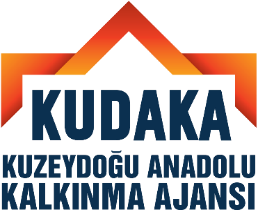 İHALE İLANI  T.C. Kuzeydoğu Anadolu Kalkınma Ajansı  Kiralık Araç Hizmet Alım İşi, Herkese Açık İhale Usulü ile İhale Edilecektir.  Ajansın İrtibat Bilgileri  Adres: Cumhuriyet Cad. No:3 Yakutiye/ERZURUM  Telefon ve Faks: 0442 235 61 11 / 0442 235 61 15  Elektronik Posta Adresi: info@kudaka.org.tr  İrtibat: Suat ÇOLAK Satınalma ve İhale Sorumlusu (dahili 105)İhalenin Konusu İşin  Niteliği: Hizmet Alımı   Türü: Şoförsüz 4 adet binek araç hizmet alımı c) Araçlar Türkiye Cumhuriyeti Sanayi ve Teknoloji Bakanlığı tarafından açıklanmış olan 2017-2018 yılı yerli muhteviyat oranı listesine göre en az %50 yerli üretim içermelidir.İşin yapılacağı Yer ve Süresi  İşin Yapılacağı Yer: Erzurum-Erzincan-Bayburt   24 Ay Süre İle  İhale Usulü, Katılım Şartları ve İstenilecek Belgeler  “Kalkınma Ajansları Mal, Hizmet ve Yapım İşi Satınalma İhale Usul ve Esasları” Yönetmeliğinin 10. Maddesinde Belirtilen; “Herkese Açık İhale Usulü”.   İsteklilerin ihaleye katılabilmeleri için İdari ve Teknik Şartnamede belirtilen belgeleri teklif mektuplarıyla birlikte Ajansa sunmaları gerekir.  İhale Dokümanlarının Temini  İhale dokümanı Cumhuriyet Cad. No:3 Yakutiye/ERZURUM adresinde görülebilir ve 100,00 TL karşılığı [aynı adresten] temin edilebilir. İhaleye teklif verecek olanların ihale dokümanını satın almaları zorunludur. Belirtilen ücret yatırıldıktan sonra istekli isterse faks,mail vb. iletişim yollarıyla dokümanları talep edebilir.  İhale dokümanının satış bedeli olan 100,00 TL’nin Kuzeydoğu Anadolu Kalkınma Ajansının Vakıflar Bankası Erzurum Şubesi TR870001500158007293599193 IBAN numaralı banka hesabına yatırılmak suretiyle dekontun temin edilmesi mümkündür. Teminatlar Sözleşme aşamasında sözleşme tutarının %6’sı oranında kesin teminat istenecektir. Bu iş için isteklilerden; ihale konusu işe ait teklif bedelinin %3’ünden az olmamak koşuluyla geçici teminat istenecektir.   Tekliflerin Verileceği Yer ve Tarih  Teklifler 21/12/2018 Cuma günü saat 15:00’a kadar Cumhuriyet Cad. No:3 Yakutiye/ERZURUM adresine verilebileceği gibi iadeli taahhütlü posta vasıtasıyla da gönderilebilir. Postada yaşanacak gecikmelerden Ajans sorumlu değildir.    Verilen tekliflerin geçerlik süresi, ihale tarihinden itibaren 30 takvim günüdür.  “Kalkınma Ajansları Mal, Hizmet ve Yapım İşi Satın Alma ve İhale Usul ve Esasları”, Madde 17, (h) fıkrası gereğince “Ajansın, 2886 Sayılı Devlet İhale ile 4734 sayılı Kamu İhale Kanunu hükümlerine tabi olmadığı, mal ve hizmet alımı ile yapım işlerine ilişkin işi ihale edip etmemekte, kısmen ihale etmekte veya dilediğine kısmen veya tamamen vermekte serbest olduğu, ihalenin tamamen veya kısmen iptal edilmesi nedeniyle isteklilerce Ajanstan herhangi bir hak talebinde bulunulamayacağı bilinmelidir.   